Информация о праздновании «Дня славянской письменности и культуры» в МКОУ «Александровская СОШ» Азовского ННМР Омской областив 2013 г.№ п/пДатаМероприятиеКлассОтветственный120-24.05Книжная выставка «В начале было Слово…» о равноапостольных Кирилле и Мефодии и просветителях земли Русской1-11 Гладышева Е.А., библиотекарь221-22.05Путешествие в прошлое на  тему «Удивительные азбуки  прошлого  (глаголица  и кириллица)» 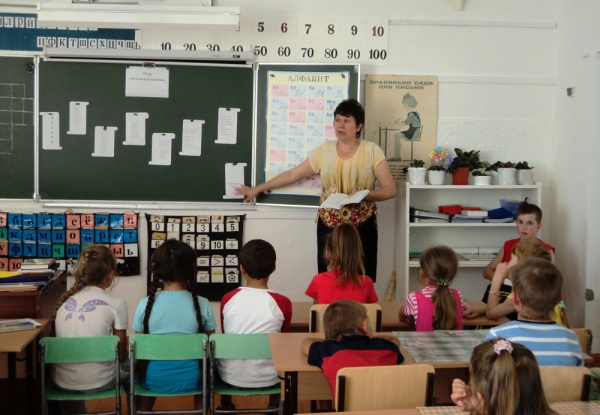 1-23-4 классУчителя начальных классов323.05Брейн-ринг «Слова, пришедшие к  нам  из  глубины  веков,  или старославянизмы  в современном языке» 5-7 классУчителя русского языка Грачёв В.В.,Старчикова Л.И.424.05Урок-лекция  с  элементами викторины  о    родоначальниках славянской  письменности  «Кто такие Кирилл и Мефодий» 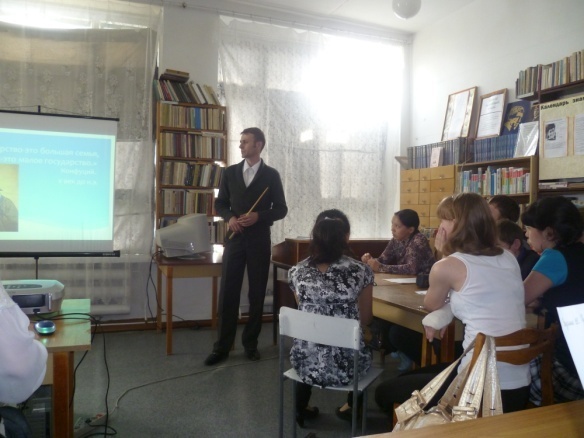 8-11 классБиблиотекарь Гладышева Е.А., учитель истории Миллер К.В.